                                                                                                                                                                                                        О Т К Р Ы Т О Е    А К Ц И О Н Е Р Н О Е     О Б Щ Е С Т В О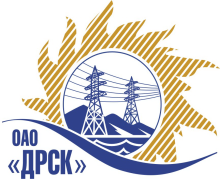 Протокол выбора победителяПРЕДМЕТ ЗАКУПКИ:Закрытый запрос цен на право заключения Договора на поставку:  «Комплектные трансформаторные подстанции (КТПН)» для филиала ОАО «ДРСК» «Амурские электрические сети».	Закупка проводится согласно ГКПЗ 2014г. раздела  2.2.2 «Материалы для ТПиР» № 93 лот 7 на основании указания ОАО «ДРСК» от  25.08.2014 г. № 218Плановая стоимость закупки: 9 004 720,00 руб. без НДС.                ПРИСУТСТВОВАЛИ: постоянно действующая Закупочная комиссия 2-го уровня.ВОПРОСЫ, ВЫНОСИМЫЕ НА РАССМОТРЕНИЕ ЗАКУПОЧНОЙ КОМИССИИ: О признании предложений соответствующими условиям закупки.О признании предложений несоответствующими условиям закупки.О ранжировке предложений         4.   Выбор победителяРАССМАТРИВАЕМЫЕ ДОКУМЕНТЫ:Протокол вскрытия конвертов от 09.09.2014г. № 555-МТПиР-ВИндивидуальное заключение Бичевина А.В.Индивидуальное заключение Моториной О.А.Индивидуальное заключение Лаптева И.А.ВОПРОС 1 «О признании предложений соответствующими условиям закупки»ОТМЕТИЛИ:Предложения ООО "Энерго-Импульс+" (680509, Россия, Хабаровский край, Хабаровский район, 2 км на северо-восток от с. Ильинка), ЗАО "ЭТК "БирЗСТ" (679017, Россия, Еврейская автономная область, г. Биробиджан, ул. Трансформаторная, д. 1), ЗАО "ДЭТК" (Россия, г.Хабаровск, ул.Ангарская, 7, оф. 29) ООО ПО "НЗЭТ" (630091, Россия, Новосибирская обл.), ООО ТД "Электрощит" (630071, Россия, Новосибирская область, г. Новосибирск, ул. Станционная, д. 60/1),   ЗАО ЗЭТО "ЭнергоСила" (пер. Нахимова, 11/1, г. Томск, Томская область, 634012) признаются удовлетворяющим по существу условиям закупки. Предлагается принять данные предложения к дальнейшему рассмотрению.ВОПРОС  2.	«О признании предложений несоответствующими условиям закупки».ОТМЕТИЛИ:ООО "Трансформер Центр" (115093, Россия, г. Москва, 1-й Щипковский пер., д. 20). Участник не подтвердил последнюю сделанную на ЭТП ставку. ЗАО ЗЭТО "ЭнергоСила" (пер. Нахимова, 11/1, г. Томск, Томская область, 634012)Участник не предоставил необходимую документацию для рассмотрения предложения.Предлагается отклонить предложения участников от  дальнейшего рассмотрения. ВОПРОС 3«О ранжировке предложений Участников закупки»ОТМЕТИЛИ:В соответствии с требованиями и условиями, предусмотренными извещением о закупке и Закупочной документацией, предлагается ранжировать предложения следующим образом: ВОПРОС 4  «Выбор победителя»ОТМЕТИЛИНа основании вышеприведенной ранжировки предложений предлагается признать Победителем Участника, занявшего первое место, а именно: ЗАО "ДЭТК" (Россия, г.Хабаровск, ул.Ангарская, 7, оф. 29) –  предложение на поставку продукции: Лот № 7  - «Комплектные трансформаторные подстанции (КТПН)» для филиала ОАО «ДРСК» «Амурские электрические сети»  на общую сумму - 7 100 000,00 руб. (цена без НДС)  (8 378 000,00 руб. с НДС). Срок  поставки: в течение 45 дней с момента подписания договора поставки( до 20.11.2014г.). Условия оплаты: 100% в течение 30 календарных дней с момента поставки. Гарантийный срок: 60 месяцев с момента ввода в эксплуатацию, при условии хранения не более 6 месяцев. Предложение действительно до 20 декабря 2014г.РЕШИЛИ:	1. Признать предложения: ООО "Энерго-Импульс+" (680509, Россия, Хабаровский край, Хабаровский район, 2 км на северо-восток от с. Ильинка), ЗАО "ЭТК "БирЗСТ" (679017, Россия, Еврейская автономная область, г. Биробиджан, ул. Трансформаторная, д. 1), ЗАО "ДЭТК" (Россия, г.Хабаровск, ул.Ангарская, 7, оф. 29) ООО ПО "НЗЭТ" (630091, Россия, Новосибирская обл.), ООО ТД "Электрощит" (630071, Россия, Новосибирская область, г. Новосибирск, ул. Станционная, д. 60/1),   ЗАО ЗЭТО "ЭнергоСила" (пер. Нахимова, 11/1, г. Томск, Томская область, 634012) соответствующими условиям закупки.2.  Отклонить предложения: ООО "Трансформер Центр" (115093, Россия, г. Москва, 1-й Щипковский пер., д. 20), ЗАО ЗЭТО "ЭнергоСила" (пер. Нахимова, 11/1, г. Томск, Томская область, 634012)3. Утвердить ранжировку предложений:1 место: ЗАО "ДЭТК"2 место: ООО ПО "НЗЭТ"3 место: ООО ТД "Электрощит"место: ООО "Энерго-Импульс+"5. место: ЗАО "ЭТК "БирЗСТ"4. Признать Победителем закрытого запроса цен:- ЗАО "ДЭТК" (Россия, г.Хабаровск, ул.Ангарская, 7, оф. 29) ,  предложение на поставку продукции: Лот № 7  - «Комплектные трансформаторные подстанции (КТПН)» для филиала ОАО «ДРСК» «Амурские электрические сети»  на общую сумму - 7 100 000,00 руб. (цена без НДС)  (8 378 000,00 руб. с НДС). Срок  поставки: в течение 45 дней с момента подписания договора поставки( до 20.11.2014г.). Условия оплаты: 100% в течение 30 календарных дней с момента поставки. Гарантийный срок: 60 месяцев с момента ввода в эксплуатацию, при условии хранения не более 6 месяцев. Предложение действительно до 20 декабря 2014г.ДАЛЬНЕВОСТОЧНАЯ РАСПРЕДЕЛИТЕЛЬНАЯ СЕТЕВАЯ КОМПАНИЯУл.Шевченко, 28,   г.Благовещенск,  675000,     РоссияТел: (4162) 397-359; Тел/факс (4162) 397-200, 397-436Телетайп    154147 «МАРС»;         E-mail: doc@drsk.ruОКПО 78900638,    ОГРН  1052800111308,   ИНН/КПП  2801108200/280150001№ 555/МТПиР-ВП              город  Благовещенск«_29_»сентября 2014г.Место в ранжировкеНаименование и адрес участникаЦена и иные существенные условия1 местоЗАО "ДЭТК" (Россия, г.Хабаровск, ул.Ангарская, 7, оф. 29)Цена: 7 100 000,00 руб. (цена без НДС)
 (8 378 000,00 руб. с НДС)Срок  поставки: в течение 45 дней с момента подписания договора поставки( до 20.11.2014г.).Условия оплаты: 100% в течение 30 календарных дней с момента поставки.Гарантийный срок: 60 месяцев с момента ввода в эксплуатацию , при условии хранения не более 6 месяцев.Предложение действительно до 20 декабря 2014г.2 местоООО ПО "НЗЭТ" (630091, Россия, Новосибирская обл.)Цена: 7 186 440,68 руб. (цена без НДС) (8 480 000,00 руб. с НДС)Срок начала поставки: 15.11.2014г. Срок завершения поставки: 30.11.2014г. Условия оплаты: до 15.11.2014г.(при поставке до 15.11.2014г.). До 30.12.2014г. (при поставке до 30.11.2014г.)Гарантийный срок: 5 лет.Предложение действительно до 31 декабря 2014г.3 местоООО ТД "Электрощит" (630071, Россия, Новосибирская область, г. Новосибирск, ул. Станционная, д. 60/1)Цена: 7 260 500,00 руб. (цена без НДС) (цена без НДС) (8 567 390,00 руб. с НДС)Срок завершения поставки: 15.11.2014г. Условия оплаты: до 15.12.2014г.Гарантийный срок: 60 месяцев.Предложение действительно до 8 декабря 2014г.4 местоООО "Энерго-Импульс+" (680509, Россия, Хабаровский край, Хабаровский район, 2 км на северо-восток от с. Ильинка)Цена: 8 728 813,56 руб. (цена без НДС) (цена без НДС) (10 300 000,00 руб. с НДС)Срок поставки: ТЗ №5 –до 31.10.2014г. ТЗ №1,2,3,4 – до 15.11.2014г.  ТЗ №6,7,8 – до 30.11.2014г.Условия оплаты: - до 30 ноября 2014 года (при поставке до 31.10.14 г.) - до 15 декабря 2014 года (при поставке до15.11.14 г.) - до 30 декабря 2014 года (при поставке до 30.11.14 г.)Гарантийный срок: 60 месяцев.Предложение действительно до 31 декабря 2014г.5 местоЗАО "ЭТК "БирЗСТ" (679017, Россия, Еврейская автономная область, г. Биробиджан, ул. Трансформаторная, д. 1)Цена: 9 004 098,90 руб. (цена без НДС) (цена без НДС) (10 624 836,70 руб. с НДС)Срок поставки: ТЗ № 5 до 31.10.2014г. ТЗ № 1-4 до 15.11.2014г.ТЗ № 6-8 до 30.11.2014г.Условия оплаты: в течение 30 дней с момента поставки оборудования на склад грузополучателя. Гарантийный срок: 5 лет с момента ввода в эксплуатацию.Предложение действительно до 15 декабря 2014г.Ответственный секретарьТехнический секретарь________________________________________________О.А. МоторинаГ.М. Терёшкина